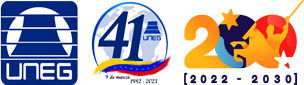 REPUBLICA BOLIVARIANA DE VENEZUELAUNIVERSIDAD NACIONAL EXPERIMENTAL DE GUAYANACOORDINACION GENERAL DE INVESTIGACION Y POSTGRADOMAESTRÍA EN GERENCIA (NIVELACION)Ciudad Bolívar, Junio 2022						        Integrantes:					        Msc. Bolívar Eunice, C.I: 8.474.203                                                                         Msc. Torres Elizabeth, C.I: 8.887.038Resumen AnalíticoLa transdisciplinariedad y los nuevos desafíos en la educación universitaria El enfoque de las instituciones de educación universitaria, como centros por excelencia de producción de saberes, se orientan a dar respuesta innovadoras, con equidad, pertinencia y calidad  a las necesidades sociales en materia de educación, salud, entre otros.  Estos requerimientos nacen de las necesidades colectivas y para solventar esta brecha es necesario la presencia del pensamiento complejo, por lo que se debe caminar hacia la transdisciplinariedad, ya que este enfoque es capaz de resolver de forma cónsona las dificultades con su entorno. Sin embargo, para alcanzar tal nivel de análisis y perspectiva se requiere un profundo y abstracto desarrollo intelectual, que permita crear un proceso coherente, sistematizado, ordenado y encaminado a la producción de conocimientos, que serán la respuesta a dichos planteamientos. Este enfoque ha sido planteado y argumentado por investigadores de la educación, tal es el caso de Morin (1982), al referir que "la realidad es compleja...y a través de la transdisciplinariedad nos acercaremos a ella".Durante el desarrollo social – científico han prosperado diferentes disciplinas, donde cada una busca posicionarse a través de la historia para mantener su estatus, sin embargo es necesario determinar las barreras entre ellas desde la visión comunicativa, para lograr disolver dicha rigidez, y abordar un lenguaje claro y sencillo, que permita relacionarlas a través de una comunicación fluida, hasta llegar a la transdisciplinariedad, donde convergen diferentes áreas o dimensiones en el mundo del conocimiento. No se está en presencia de una nueva disciplina, sino que compete lo que está a la vez entre las disciplinas, a través de las disciplinas, y aún más allá de las disciplinas, tal como lo indica Nicolescu (1997). En este mismo orden, el investigador manifiesta que el modo de conocimiento transdisciplinario surge como un requerimiento social, educativo, ecológico, empresarial, arquitectónico; donde es necesario el análisis crítico, y las posibles soluciones necesitan la fuerza del sujeto a través de la producción del conocimiento para la educación que se demanda.  La transdisciplinariedad es un discernimiento metodológico, donde el sujeto conocedor del objeto de conocimiento es ciertamente diferente más no separable, aquí juega un papel importante la conceptualización y el propósito de la pedagogía. En este nivel la ciencia pedagógica es relevante, ya que en esencia se debe iniciar la producción a través de una concepción histórica-epistemológica, permitiendo que un discurso filosófico y su articulación con otras disciplinas colinde con la pedagogía.Lo pedagógico conceptualmente se debe aproximar a la intención de la transdisciplinariedad, en este sentido, el planteamiento es fácilmente justificable en el ámbito universitario, pues al requerirse instituciones de educación universitaria de calidad y pertinencia, éstas deben incentivar la participación holística de sus docentes y alumnos en los procesos de capacitación y mejoramiento pedagógicos, destacando los espacios de reflexión continua en las diferentes áreas del conocimiento, sobre los problemas específicos de la enseñanza y el aprendizaje, desde la perspectiva de cada disciplina con proyección transdisciplinaria. Con este enfoque será importante crear una buena disposición de análisis, discusión y mejoramiento de las prácticas pedagógicas en cada espacio del saber, justificando la importancia del rol que cumple la metodología transdisciplinaria al momento de abordar su objeto de estudio.La problemática transdisciplinaria tiene que ver con la pedagogía que se está desarrollando en la Educación Superior, y es vinculante con la idea de la calidad y la pertinencia, ubicándose en el contexto institucional, nacional e internacional, asociado a los paradigmas sobre los cuales se desarrolla la universidad venezolana, como lo es: una sociedad orientada al pensamiento complejo y a la educación del futuro tal como lo indica Edgar Morin. Al analizar comparativamente lo que ocurre en las instituciones de educación universitaria se presenta por lo general dos áreas del conocimiento: una en el contexto particular de las ciencias empíricas y otra representativa de las ciencias sociales, desde el punto de vista de los argumentos ideológicos y filosóficos, se percibe  que en la primera por lo general, el sujeto se aísla del objeto, determinando una doble posición; por un lado objetos sometidos a observaciones, planteándose problemas de existencia y manipulaciones; por el otro, un mundo de sujetos formulándose problemas de existencia, de comunicación, de conciencia y de destino. Así, el paradigma puede al mismo tiempo dilucidar y cegar, revelar y ocultar, tal como lo indica Morin (1999)Es por ello que se debe asumir que la transdisciplinariedad surge en virtud al cambio de paradigma proveniente de las revoluciones científicas, ésta no persigue normas rígidas preestablecidas, descartándola como un paradigma; al contrario, se considera una integración de paradigmas que provienen de las diferentes áreas del conocimiento, tanto existentes como emergentes. Es por ello que el mejor escenario para vislumbrar la transdisciplinariedad son las universidades, donde se debe replantear los diseños curriculares en aras de formar nuevos formadores y sobre todo egresar profesionales críticos, capaces de arribar a planteamientos complejos y con el perfil de los profesionales que demanda la sociedad.Referencias Morin, E. (1982).  Ciencia con conciencia. Barcelona, España. http://ve.scielo.org/scielo.php?script=sci_nlinks&ref=2132739&pid=S0798-9792200400020000700021&lng=esNicolescu, B. (1997). La transdisciplinariedad busca discípulos. Le Monde de I¢ Education, de  la Culture et de  la Formation. N ° 252.     https://es.calameo.com/books/0002331689bdcfbf0c886.